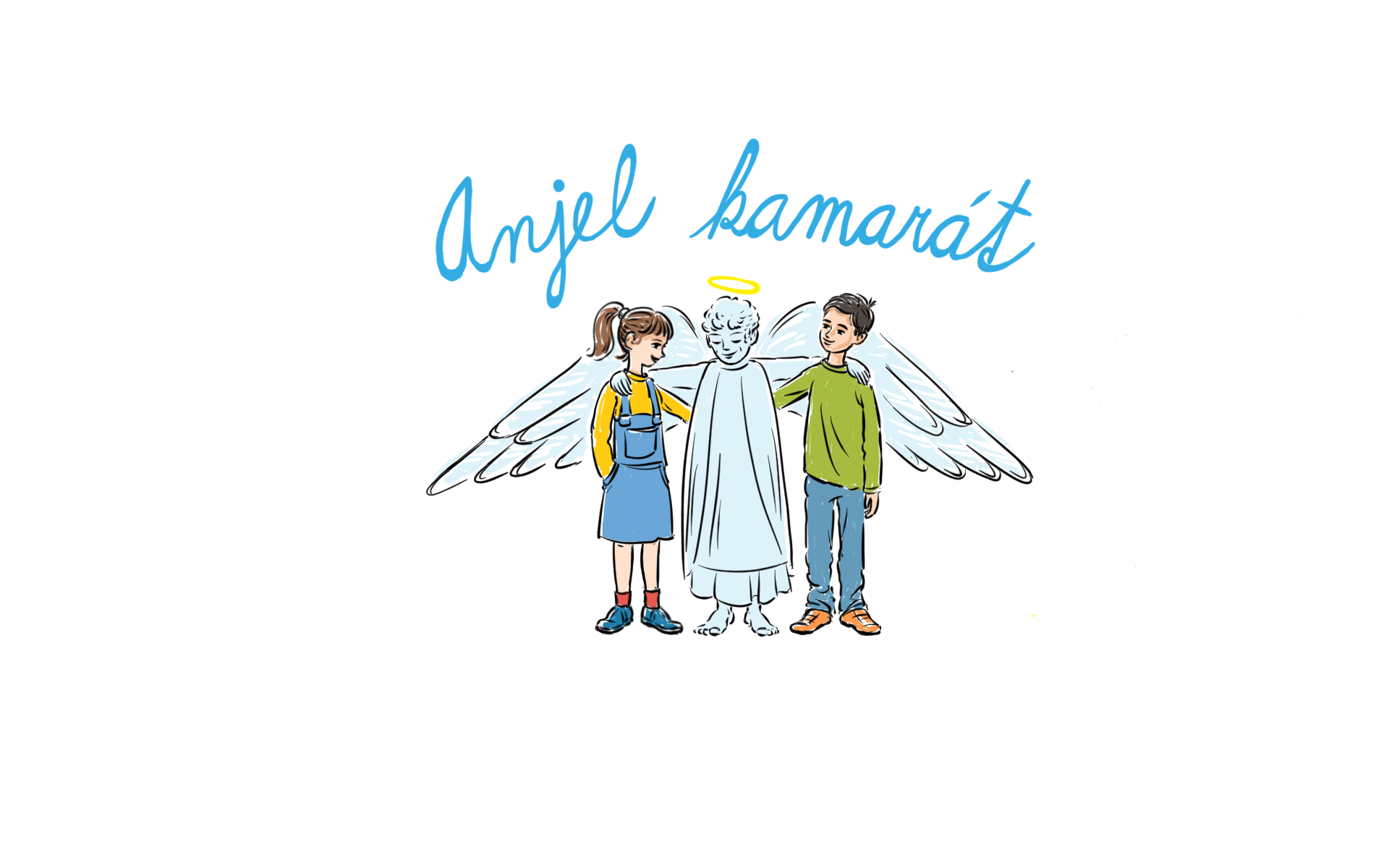 Anjel kamarát je titul, ktorý môže používať žiak, ktorý:správa sa k iným deťom priateľskystará sa, aby všetky deti mali kamarátapomáha komukoľvek, kto to potrebuje